FORMALITES en VUE de la SOUTENANCE de THESE d’EXERCICE/MEMOIRE de DESLe dossier de Thèse doit être téléchargé sur le site internet de la Faculté de Pharmacie (www.pharmacie.univ-amu.fr – Formations – Les études en Pharmacie – Thèse d’exercice ou Internes). Il comprend :Une présentation des dispositions concernant la ThèseLe formulaire de dépôt du sujet (Annexe 1)L’autorisation de soutenance (Annexe 2)L’attestation de réservation de salle (Annexe 3)Le formulaire d’enregistrement de thèse soutenue (Annexe 4)L’autorisation de diffusion électronique (Annexe 5)Le modèle de la « Page de garde » (Annexe 6)Le Serment de GalienCALENDRIER des FORMALITES A ACCOMPLIR Tous les documents ci-dessous sont à déposer au Service de la Scolarité selon un calendrier bien précis que nous vous demandons de respecter pour le bon déroulement de votre Thèse.A – Dès l’obtention du sujet de Thèse et au plus tard 3 MOIS avant la date prévue pour la soutenance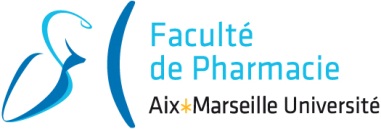 Le document original du sujet de Thèse (Annexe 1) Au moment du dépôt, votre dossier administratif sera vérifié et vous devrez signer la charte anti-plagiat d’Aix-Marseille Université.B – Un MOIS MINIMUM avant la date prévue pour la soutenanceL’autorisation de soutenance signée par le directeur de thèse (+ le président du jury et le coordonnateur de la filière pour les internes) (Annexe 2)L’attestation de réservation de la salle de Thèse (Annexe 3)L’autorisation de diffusion électronique signée par l’étudiant (Annexe 5)La page de garde du mémoire (mémoire de DES uniquement) (Annexe 6)C – Une SEMAINE AVANT la soutenanceLe formulaire d’enregistrement de thèse (Annexe 4)L’autorisation de mise en ligne (Annexe 5) tamponnée par la scolarité Un exemplaire numérique (format PDF) de la thèse Un résumé numérique de la thèse + les mots-clés (format Word) D – Une SEMAINE AU PLUS TARD après la soutenance L’autorisation de diffusion électronique signée par l’étudiant et le Président du Jury (Annexe 5).En cas de non autorisation de diffusion électronique, déposer 2 exemplaires papier supplémentaires.Dépôt du quitus qui vous aura été remis par la BUDans les jours qui précèdent la soutenance, il est recommandé de vérifier avec l’appariteur que les documents de présentation de la thèse (vidéoprojecteur, présentation PowerPoint…) sont compatibles avec l’équipement de la salle. Il est fortement recommandé d’utiliser les polices d’écriture classiques  (Arial, Times New Roman, Verdana, Garamond) pour pallier à toute incompatibilité.Le non-respect du calendrier entrainera le report de la soutenance de ThèseDISPOSITIONS CONCERNANT LA THÈSE CONDUISANT AUDIPLÔME D’ÉTAT DE DOCTEUR EN PHARMACIELa thèse consiste en un mémoire dactylographié en français sur un sujet approuvé par le Président de l’Université sur proposition du Doyen de  et proposé à l’étudiant par un Directeur de Thèse.LE CHOIX DU SUJET (hors internes en pharmacie)L’étudiant se rapproche d’un enseignant-chercheur (Professeur ou Maître de Conférences) de la faculté pour encadrer son travail et qui aura le rôle de Directeur de Thèse. Le sujet peut être proposé par ce Directeur de thèse ou par l’étudiant lui-même. Dans ce deuxième cas, l’étudiant s’orientera préférentiellement vers un enseignant-chercheur dont la spécialité est en lien avec le sujet choisi.LA SOUTENANCELa soutenance, publique et annoncée par voie d’affichage, peut intervenir :	-  dès l’inscription en 6ème année d’études,Sauf dérogation accordée par le Doyen, aucune soutenance ne pourra avoir lieu entre le 20 Juillet et le 1er Septembre.La COMPOSITION du JURYLe Directeur de thèse est, de droit, membre du Jury.Le Jury peut soit ajourner le candidat, soit l’admettre avec la mention « passable », « assez-bien », « bien », « très bien ». Après admission par le Jury, le candidat doit prêter serment (serment de Galien).En cas d’ajournement, le Jury doit préciser à l’étudiant les conditions dans lesquelles il pourra présenter une nouvelle soutenance. PRESENTATION et TYPOGRAPHIE de la THESEPour permettre une bonne lecture, il est indispensable de taper le texte en interligne 1,5 et de préférence en Times 12. Les exemplaires (1) dactylographiés (recto-verso autorisé) dont la reliure sera thermocollée (spirale interdite) devront comporter les documents suivants (ordre à respecter) :-   la couverture,-   la page de garde précisant outre l’Université et , le titre du travail, la composition du jury, la date de soutenance (voir modèle), -  la liste exhaustive du personnel enseignant de  suivie des dédicaces et du paragraphe suivant :  « L’Université n’entend donner aucune approbation, ni improbation aux opinions émises dans les thèses. Ces opinions doivent être considérées comme propres à leurs auteurs. »-    le sommaire,-    la thèse-    la bibliographie (La BU vous propose des ateliers)-    les annexes le cas échéant-    le serment de GalienLa Thèse devra être reproduite en au moins 4 exemplaires (5 pour les internes) : un pour chaque membre du jury.	En cas de non autorisation de mise en ligne 2 exemplaires papier devront être 	déposés à la BU. 	La Thèse sera remise aux membres du jury 9 jours minimum avant la date de 	soutenance.Thèse en vue de l’obtention du Diplôme d’Etat de Docteur en PharmacieThèse en vue de l’obtention du Diplôme d’Etat de Docteur en Pharmacie3 membres minimum- Le Président : un enseignant-chercheur habilité à diriger des recherches exerçant dans l’UFR de Pharmacie de l’étudiant.- deux autres membres dont un   obligatoirement choisi parmi les personnes extérieures à l’UFR de Pharmacie de l’étudiant. La participation du maître de stage du stage de 6ème année est souhaitée. Au moins 2 membres du jury sont titulaires du Diplôme d'Etat de pharmacien ou de docteur en pharmacie.Thèse en vue de l’obtention du Diplôme d’Etat de Docteur JuniorPhase d’approfondissement(à partir du 5ème semestre d’Internat)Thèse en vue de l’obtention du Diplôme d’Etat de Docteur JuniorPhase d’approfondissement(à partir du 5ème semestre d’Internat)Biologie Médicale Pharmacie Hospitalière 3 membres minimumLe Président : un enseignant-chercheur habilité à diriger des recherches titulaire des disciplines pharmaceutiques.- Deux autres membres du jury sont titulaires du diplôme de pharmacien ou du diplôme d’Etat de docteur en Pharmacie. Un praticien des armées peut faire partie d’un jury de thèse. Lorsque ce praticien est professeur agrégé du Val-de-Grâce, il peut présider le jury.4 membres minimum- Président du jury : PU-PH ou MCU-PH-HDR des disciplines pharmaceutiques appartenant à la Pharmacie de Marseille - Deux PU-PH / MCU-PH (pouvant appartenir à la même Faculté)- Un pharmacien PHMémoire de D.E.S. tenant lieu de Thèse (ancien régime)(à partir du 5ème semestre d’Internat)Mémoire de D.E.S. tenant lieu de Thèse (ancien régime)(à partir du 5ème semestre d’Internat)Pharmacie Hospitalière – Pratique et Recherche Innovation Pharmaceutique et Recherche4 membres minimum- Le Président : un enseignant-chercheur habilité à diriger les recherches exerçant dans l’UFR de Pharmacie de l’Interne.- Les membres du jury :. un enseignant-chercheur exerçant dans une autre UFR de pharmacie- deux membres n’exerçant pas leurs fonctions dans une UFR de Pharmacie, dont au moins un praticien hospitalier pharmacien.4 membres minimum- Le Président : un enseignant-chercheur habilité à diriger les recherches exerçant dans l’UFR de Pharmacie de l’Interne.- Les membres du jury :. un enseignant-chercheur exerçant dans une autre UFR de pharmacie- deux membres n’exerçant pas leurs fonctions dans une UFR de Pharmacie, dont au moins un praticien hospitalier pharmacien.